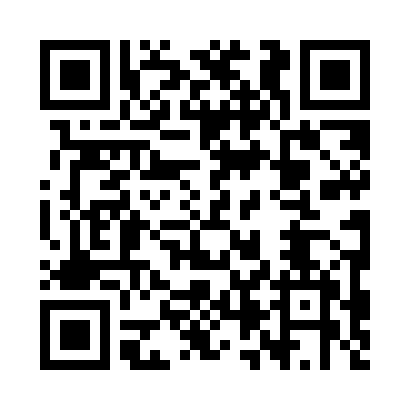 Prayer times for Pobolowice, PolandWed 1 May 2024 - Fri 31 May 2024High Latitude Method: Angle Based RulePrayer Calculation Method: Muslim World LeagueAsar Calculation Method: HanafiPrayer times provided by https://www.salahtimes.comDateDayFajrSunriseDhuhrAsrMaghribIsha1Wed2:324:5812:235:297:4810:042Thu2:284:5612:225:307:4910:073Fri2:254:5512:225:317:5110:104Sat2:214:5312:225:327:5310:135Sun2:184:5112:225:337:5410:166Mon2:144:4912:225:347:5610:197Tue2:114:4812:225:357:5710:228Wed2:084:4612:225:367:5910:259Thu2:074:4412:225:378:0010:2910Fri2:064:4312:225:388:0210:2911Sat2:064:4112:225:398:0310:3012Sun2:054:4012:225:408:0510:3113Mon2:054:3812:225:408:0610:3114Tue2:044:3612:225:418:0810:3215Wed2:034:3512:225:428:0910:3316Thu2:034:3412:225:438:1110:3317Fri2:024:3212:225:448:1210:3418Sat2:024:3112:225:458:1410:3519Sun2:014:3012:225:468:1510:3520Mon2:014:2812:225:468:1710:3621Tue2:004:2712:225:478:1810:3622Wed2:004:2612:225:488:1910:3723Thu1:594:2512:225:498:2110:3824Fri1:594:2412:225:508:2210:3825Sat1:594:2212:235:508:2310:3926Sun1:584:2112:235:518:2410:4027Mon1:584:2012:235:528:2610:4028Tue1:584:1912:235:528:2710:4129Wed1:574:1912:235:538:2810:4130Thu1:574:1812:235:548:2910:4231Fri1:574:1712:235:548:3010:42